Ansøgningsformular Bordtennis Danmarks Elite Sommerkursus 2024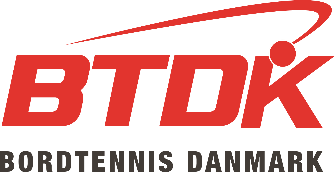 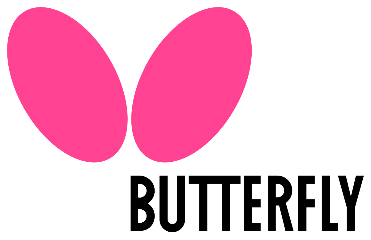 Oplysninger:Navn:Alder:Klub:Ansvarlig træner i klubben:Hvor lang tid har du spillet bordtennis?Allergier:Hvilken/hvilke uger søger jeg til (man må gerne krydse for begge):
Uge 29 (15.-19. juli) Uge 30 (22.-26. juli) Styrker og svagheder som bordtennisspiller:Venligst beskriv dine styrker og svagheder som bordtennisspiller i feltet nedenfor:Hvad håber du på at få ud af din deltagelse:Uddybe hvad du håber på at få ud af at deltage i den uge eller de uger som du ansøger til:  Din erfaring af fysisk træning (kun for ansøgende til uge 30!):Venligst beskriv din erfaring af fysisk træning, både ift. kvantitet, form for træning, målsætning med træningen, tidligere skader, evt. fysisk program samt hvor længe du har fulgt programmet:Hvad er dine målsætninger indenfor bordtennis?Uddybe hvad dine langsigtede målsætninger indenfor bordtennis er. Hvad er det der får dig til at slutte op til træning hver uge? Hvad drømmer du om at opnå som spiller? Hvad var det der fangede dig med bordtennis den gang du startede? 